                                                        ИС-9    МКОУ КСОШ№5   13.02.2019г.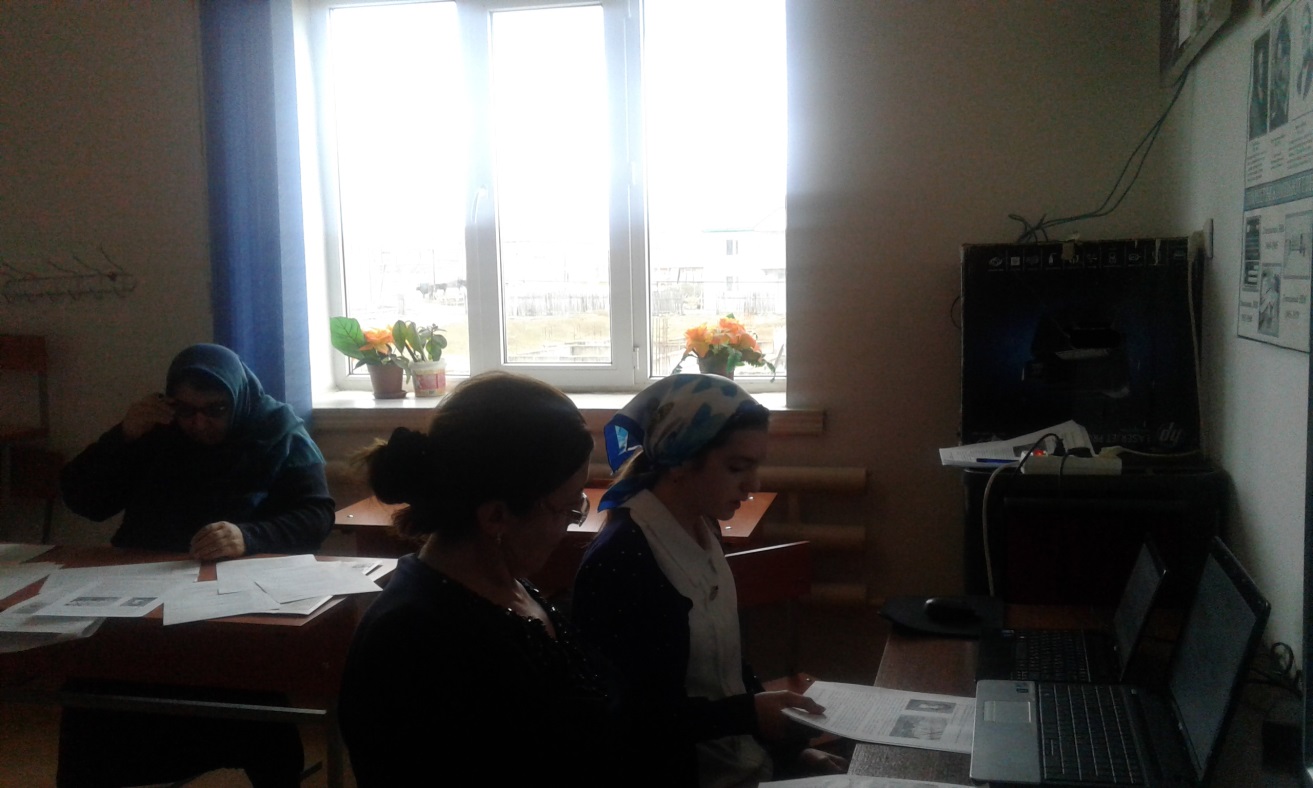 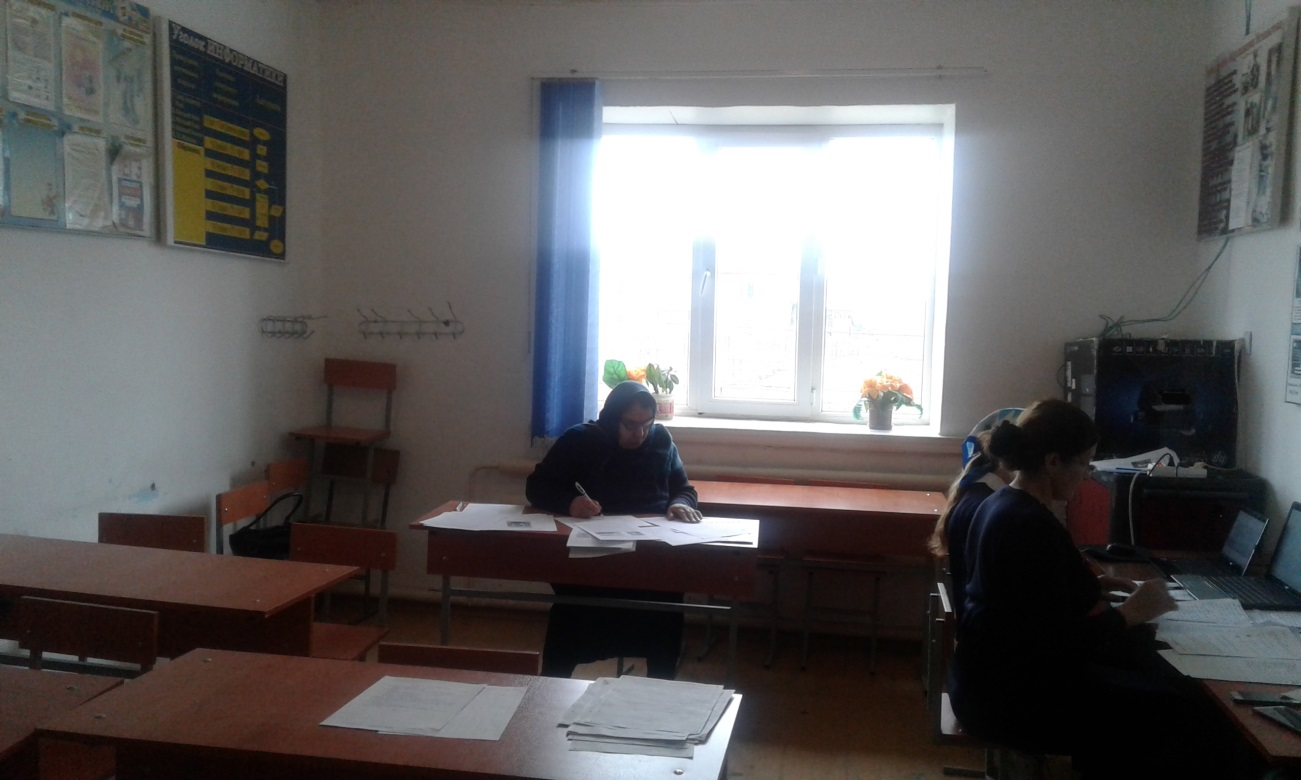 